ACTA DE REUNIONCOMITÉ DE CALIDADCONVOCADOS / ASISTENTES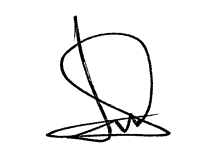 LAURA VANESSA SALAS NAVARROCoordinador SIGCMA SeccionalConsecutivo ActaFECHA:HORA INICIO:HORA FINAL:LUGAR:No. 00418/04/202402:30 p.m.03:30 p.m.TEAMSOBJETIVO DE LA REUNIÓN: OBJETIVO DE LA REUNIÓN: OBJETIVO DE LA REUNIÓN: OBJETIVO DE LA REUNIÓN: OBJETIVO DE LA REUNIÓN: Planeación y Seguimiento SIGCMA Seccional CórdobaPlaneación y Seguimiento SIGCMA Seccional CórdobaPlaneación y Seguimiento SIGCMA Seccional CórdobaPlaneación y Seguimiento SIGCMA Seccional CórdobaPlaneación y Seguimiento SIGCMA Seccional CórdobaRESPONSABLES DE LA REUNIÓNRESPONSABLES DE LA REUNIÓNRESPONSABLES DE LA REUNIÓNRESPONSABLES DE LA REUNIÓNRESPONSABLES DE LA REUNIÓNNOMBRENOMBRENOMBREROL EN EL SISTEMA INTEGRADO DE GESTIÓN Y CONTROL DE CALIDADROL EN EL SISTEMA INTEGRADO DE GESTIÓN Y CONTROL DE CALIDADYezid José Martínez GómezYezid José Martínez GómezYezid José Martínez GómezCoordinador de CalidadCoordinador de CalidadNOMBRES Y APELLIDOSDEPENDENCIAASISTIO LIDERASISTIO LIDERDELEGODELEGONOMBRES Y APELLIDOSDEPENDENCIASINOSINOMARIA GRACIELA SALGADO Consejo Seccional de la JudicaturaxLABRENTY EFREN PALOMO MEZAConsejo Seccional de la JudicaturaxISAMARY MARRUGO DÍAZConsejo Seccional de la JudicaturaxALFONSO DE LA ESPRIELLA BURGOS Dirección Ejecutiva de Administración de Justicia.xOLGA LUCIA MIRANDA HOYOSConsejo Seccional de la JudicaturaxLIZBETH CASTILLO ACOSTADirección Ejecutiva - AuditoríaxMARIANA PETRO BERNALDirección Ejecutiva Seccional – Salud OcupacionalxMERCY CASTELLANOSDirección Ejecutiva de Administración de Justicia – Área Jurídica.xYASIRIS FUENTES ÁLVAREZDirección Ejecutiva de Administración de Justicia. -Talento humanoxxANDREA MALDONADO SAGREDirección Ejecutiva Seccional Área Administrativa Gestión Financiera y presupuestalxJANINI SALCEDO DOMINGUEZ. Dirección Ejecutiva de Administración de Justicia. Área AdministrativaxSANDRA LORA HOYOS Dirección Ejecutiva de Administración de Justicia. –Oficina JudicialXFABIO FLÓREZ CASTILLO Dirección Ejecutiva de Administración de Justicia. –InfraestructuraXJAIME MELÉNDEZ ARGUMEDODirección Ejecutiva de Administración de Justicia. – Área SistemasxYEZID JOSÉ MARTÍNEZ GÓMEZDirección Ejecutiva de Administración de Justicia. Coordinador de calidadXAGENDAAGENDADESARROLLO DE LA REUNIÓNDESARROLLO DE LA REUNIÓNTEMARESPONSABLEVerificación del quórumIng. Yezid José Martínez Gómez -  Coordinador de Calidad Presentación de la Coordinadora de SIGCMA del Consejo SeccionalIng. Yezid José Martínez GómezSeguimiento al la Matriz de Riesgos y al Plan de AcciónIng. Yezid José Martínez GómezPreposiciones y varios Comité de SIGCMA seccionalVerificación del quórum.Siendo las 02:35 p.m., se verificó el quórum de los asistentes por parte del coordinador de SIGCMA de la Dirección Ejecutiva, verificándose el necesario para sesionar y deliberar. La doctora Yasiris Fuentes Álvarez, no asistió debido a que se encontraba de permiso, delega a la doctora Mariana Petro. El doctor Alfonso De La Espriella y el arquitecto Fabio tampoco asistieron porque se encontraban en una visita técnica. La doctora Lizbeth Castillo se excusó porque tenía otra reunión alterna con el nivel central.  Presentación de la Coordinadora de SIGCMA del Consejo SeccionalHace su presentación la Doctora LAURA VANESSA SALAS NAVARRO, Administradora de Empresas, Magister en Gestión de la Calidad y Docente Universitaria, cumpliendo con el perfil y la experiencia requerida para el cargo de Coordinadora del Sistema Integral de Gestión de la Calidad y Medio Ambiente (SIGCMA) del Consejo Seccional de la Judicatura.La Doctora ISAMARY MARRUGO DIAZ, magistrada del Consejo Seccional de la Judicatura. estará acompañando el proceso de mantenimiento e implementación del SIGCMA durante la vigencia 2024 y se encuentra en etapa de articulación con el Ingeniero YEZID MARTINEZ GÖMEZ de la Dirección Ejecutiva Seccioal de Administración Judicial de Montería, coordinando las actividades para cumplir las metas del acuerdo y verificar los seguimientos al Plan de Acción, Matriz de Riesgos.La Doctora ISAMARY MARRUGO informa que la Doctora LAURA VANESSA realizó visita a los juzgados Infancia y Adolescencia y a algunos Juzgados Administrativos. Se esta a la espera de una reunión con los Magistrados del Tribunal Contencioso Administrativo con el fin de establecer contacto con la Doctora LUZ ELENA PETRO, nueva Magistrada del Tribunal de lo Contencioso Administrativo, la cual le asignarán la Coordinación del SIGCMA del Tribunal para organizar el cronograma de tareas.Igualmente comparte la doctora Isamary que en la actual vigencia inicia la Jurisdicción Especializada de Restitución de Tierra, donde la doctora LAURA VANESSA trabajará de la mano con RODRIGO BATANERO en la implementación, sensibilización y la implantación del sistema como tal. En el presente año se estará en etapa de capacitación y queda la duda si se le hará auditoria con fines de certificación. La doctora LAURA VANESSA comparte que ya ha estado conversando y articulando con miembros del Comité SIGCMA e invita a trabajar articuladamente en busca de la mejora continua y los retos como la implementación del SIGCAM en los Juzgados de tierra y de manera paralela el mantenimiento en los Juzgados de Infancia y Adolescencia, administrativos y todas las dependencias administrativas.  La Doctora ISAMARY MARRUGO socializa las Funciones de la Coordinadora del SIGCMA del Consejo Seccional según el Acuerdo PCSJA2a-12161 del 9 de abril 2024 entre las que se destacan:Realizar el seguimiento, evaluación y acompañamiento para la elaboración y actualización del SIGCMA en los Consejos Seccionales de la Judicatura, Direcciones Seccionales, Oficinas de Coordinación y Despachos Judiciales Certificados y por certificar según los diferentes esquemas de certificación y acorde a los lineamientos del SIGCMA . Apoyar el mejoramiento, mantenimiento y ampliación del SIGCMA en las Dependencias Administrativas y Judiciales Certificadas y por certificar conforme a los lineamientos del SIGCMA.Apoyar en las Auditorías Internas y Externas de las Dependencias Administrativas y Judiciales según el plan de auditorías en el marco del SIGCMA.Coadyuvar en el mantenimiento del MECI.Realizar la validación de la planta de cargos de los Despachos Judiciales y las Dependencias Administrativas en coordinación con la Unidad de Desarrollo y Análisis Estadístico.Realizar el análisis de datos de la información estadística reportada por los despachos judiciales con el propósito de identificar, de manera oportuna, casos de mora, congestión y desequilibrio de carga laboral, con el propósito de que el consejo seccional de la judicatura establezca acciones de mejora, así mismo realizar el seguimiento correspondiente.Desempeñar las demás funciones que sean asignadas por el superior funcional y/o Presidente del Consejo Seccional de la Judicatura.Además aprovecha el espacio para presentar ante el Comité de SIGCMA al Ingeniero Informático JORGE ANDRES PATERNINA quien toma posesión en su nuevo cargo. Recalcó la importancia de que trabaje articuladamente con el Ingeniero JAIME MELENDEZ. Sus funciones son las siguientes: Brindar el soporte técnico en la implementación del Plan Estratégico de Transformación Digital – PETD, y la sostenibilidad de los sistemas de información judicial.Brindar el apoyo administrativo y técnico para el manejo de los aplicativos relacionados con los sistemas de información judicial.Ejercer las funciones técnicas que correspondan para la administración de los sistemas de información judicial del Consejo Seccional de la Judicatura, teniendo en cuenta los lineamientos de la Corporación.Atender las peticiones relacionadas con el funcionamiento de los sistemas de información judicial.Gestionar nuevos requerimientos funcionales y no funcionales de los sistemas de información judicial, con base en las políticas de transformación digital establecidas por el Consejo Superior de la Judicatura Desempeñar las demás funciones que sean asignadas por el superior funcional y/o presidente del Consejo Seccional.Seguimiento al la Matriz de Riesgos y al Plan de AcciónEl ingeniero YEZID MARTINEZ GOMEZ, Coordinador del SIGCMA, comunica que envío la Matriz de Riesgos el día lunes 15 de abril del presente a todos los compañeros, los cuales deben realizar sus observaciones si las tienen, para luego ser enviada el día viernes 19 de abril al Nivel Central. EL comité de Sigcma Seccional aprueban las matrices de riesgos enviadas. Si el nivel central tiene alguna observación al respecto serán comunicada al líder del proceso en cuestión. Si no se tienen observaciones por parte de la coordinación nacional de SIGCMA se publicarán en el micrositio de SIGCMA.En lo referente al seguimiento al Plan de Acción queda pendiente la información del arquitecto Fabio Florez en los temas de Gestión e Inversión, debido a que el arquitecto ha estado ocupado en temas contractuales, pero se acordó reunión con el Arquitecto el día viernes 19 de abril, con el fin de enviar la información al Nivel Central junto con la Matriz de Riesgos y el seguimiento del primer trimestre del Plan de Acción y con esto quedamos al día con los requerimientos al Nivel Central.En la Matriz de Riesgos un detalle importante es que los dos (2) últimos riesgos son transversales en todos los procesos, y son antisoborno y anticorrupción cuya responsabilidad recae en el nivel nacional.Preposiciones y Varios.El Ingeniero YEZID MARTÍNEZ informa que conversó con la Doctora SANDRA de la Coordinación Nacional de SIGCMA, quedo en conseguir la presentación sobre las diapositivas de capacitación de Ética y Antisoborno, una vez que se tenga se enviara a la Doctora ISAMARY MARRUGO DÏAZ. Queda como tarea investigar ante el Doctor Rodrigo Batanero de la Coordinación Nacional, la matriz de Riesgo del Proceso de Vigilancia Judicial.Continuando con el tema, el Ingeniero YEZID informa que el proceso de Vigilancia no tiene riesgos, que está a la espera de las directrices de la Coordinación Nacional de SIGCMA y de igual forma articular con la Doctora LAURA en la metodología del proceso de Vigilancia.La Doctora ISAMARY MARRUGO recuerda que las Auditorias están en el Planeador, que las Auditorías Internas están programadas para el mes de junio y las externas en Julio, aún no han dado fechas. Importante mantener actualizado todo, seguir las recomendaciones de la última auditoria a quienes le hayan hecho observaciones, revisar las caracterizaciones, los formatos que los están cambiando periódicamente.RELACIÓN DE DOCUMENTOS APROBADOSRELACIÓN DE DOCUMENTOS APROBADOSRELACIÓN DE DOCUMENTOS APROBADOSProceso OrigenTemaDecisiónNingunoNingunoTAREAS Y COMPROMISOSTAREAS Y COMPROMISOSTAREAS Y COMPROMISOSNo.TAREA / ACTIVIDADTAREA / ACTIVIDADRESPONSABLERESPONSABLEENTREGAENTREGA1.2.SEGUIMIENTO TAREAS PENDIENTESSEGUIMIENTO TAREAS PENDIENTESSEGUIMIENTO TAREAS PENDIENTESSEGUIMIENTO TAREAS PENDIENTESSEGUIMIENTO TAREAS PENDIENTESSEGUIMIENTO TAREAS PENDIENTESSEGUIMIENTO TAREAS PENDIENTESNo.TAREA / ACTIVIDADRESPONSABLERESPONSABLEENTREGAENTREGAALERTAALERTA